Oto przykładowe kontury drzew: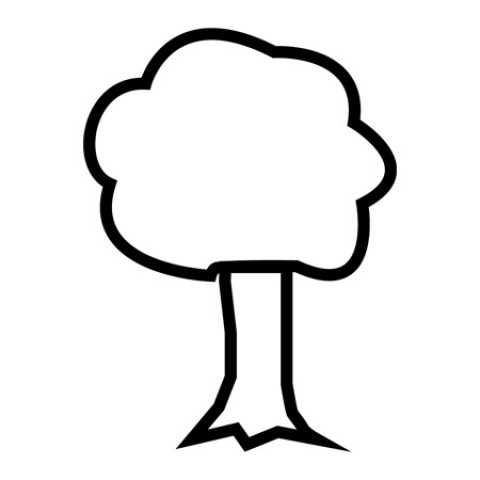 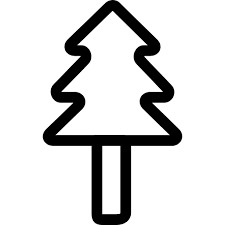 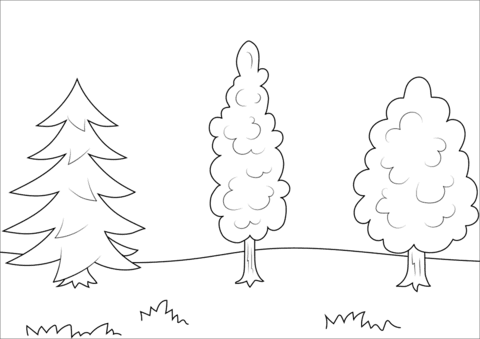 